INSCRIPTION ÉCOLE DES SPORTS 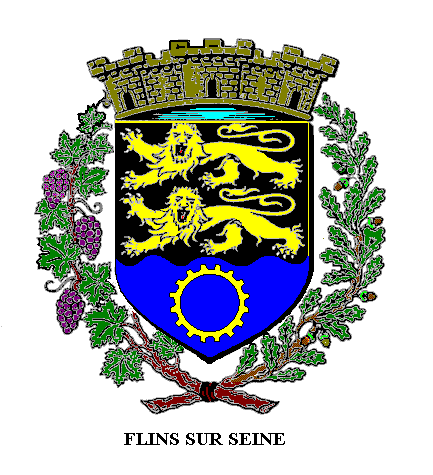 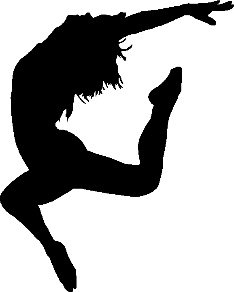 RENTRÉE SCOLAIRE 2020/2021L’inscription à l’École des Sports se fera en mairie à partir du 02 septembre pour l’année scolaire 2020/2021Le tarif est fixé par délibération du conseil municipal du 28/11/2016École des Sports (dès la dernière section de maternelle)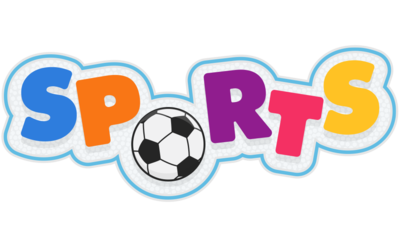 Cotisation annuelle intra-muros 10 € par enfantCotisation annuelle extra-muros 30 € par enfant*Extra-muros : s’applique aux enfants non domiciliés à FlinsMais ayant un lien parental ou scolaire sur notre commune+ Fiche d’inscription ci-dessous signée+ Fiche de renseignements remplieL’école des sports permet de découvrir une multitude d’activités : athlétisme, VTT, gymnastique, expression corporelle, sports collectifs, jeux individuels comme le tennis de table,… soit environ une dizaine de disciplines par an.Tout au long de l’année plusieurs animations sont proposées. 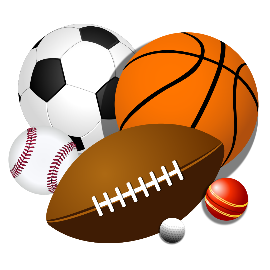 Découverte nouveaux sportsCourse d’orientationTrail des enfantsPêche, …Tout dossier rendu incomplet sera refusé.Un reçu vous sera délivré et devra être présenté à l’animateur.Aucun enfant ne sera accepté par l’École des Sports sans présentation du reçuLes enfants qui fréquentent les centres de loisirs et d’activités doivent obligatoirement être inscrits en mairie pour pouvoir accéder à l’école des sports.                                             Coupon à rendre aux éducateurs sportifs                                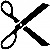 Je soussigné(e) (père -mère - tuteur légal) ……………………………………………………….....................................,Inscris, mon fils - ma fille, pour l’année scolaire 2020/2021 à l’École des Sports : Nom : ______________________________ Prénom : _____________________________________Fait à Flins-sur-Seine, le			Signature                           Tampon :                                   FICHE DE RENSEIGNEMENTS	ENFANT	Classe :	Sexe		F		          GNOM _____________________________			Prénom(s) _______________________________Date de naissance ___________________			Lieu de naissance _________________________Votre enfant est-il assuré ?		OUI		          NONN° d’assurance 	_______________________________________________________________________________PERE			Responsable légal :	     OUI				     NONNOM ___________________________________________	Prénom __________________________________Né le ___________________________________________Adresse ______________________________________________________________________________________CP _________________					Ville _____________________________________Employeur ____________________________________	Profession ________________________________	Portable _______________________________		Professionnel _______________________________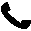 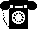 Domicile _______________________________		Mail ______________________________________MERE			Responsable légale :	       OUI			       NON NOM ___________________________________________	Prénom __________________________________Née le ___________________________________________Adresse ______________________________________________________________________________________CP _________________					Ville _____________________________________Employeur ____________________________________	Profession ________________________________	Portable _______________________________		Professionnel _______________________________Domicile _______________________________		Mail ______________________________________Je soussigné(e) _________________________________ déclare exact les renseignements ci-dessus.DATE										SIGNATUREFICHE SANITAIRE (1/2)     N° de sécurité sociale ____________________________________________________________________________Nom du médecin traitant _________________________________________________________________________EN CAS D’ACCIDENT Personne(s) à prévenir :Nom _________________________	Prénom ________________________	Tél ___________________________Nom _________________________	Prénom ________________________	Tél ___________________________Nom _________________________	Prénom ________________________	Tél ___________________________CARNET DE VACCINATIONSSi l’enfant n’a pas les vaccins obligatoires, merci de joindre un certificat médical de contre-indication.Attention, le vaccin antitétanique ne présente aucune contre-indication.1 - Votre enfant suit-il un traitement médical ?		OUI		           NONSi oui, joindre une ordonnance récente et les médicaments correspondants. La boite de médicaments doit être dans leur emballage d’origine marquée au nom de l’enfant avec la notice.Aucun médicament ne pourra être pris sans ordonnance.2 - Votre enfant a-t-il eu les maladies suivantes ?         RUBEOLE		     VARICELLE		   ANGINE		RHUMATISME ARTICULAIRE AIGU	        OUI  NON		     OUI  NON		 OUI  NON			OUI  NON      SCARLATINE	 COQUELUCHE		    OTITE	          ROUGEOLE	      OREILLONS        OUI  NON		     OUI  NON		 OUI  NON	            OUI  NON	        OUI  NON
- ALLERGIES -         ASTHME		 ALIMENTAIRES         MEDICAMENTEUSES	Autres :		        OUI  NON		     OUI  NON		      OUI  NON				Précisez la ou les cause(s) d’allergie(s) et la conduite à tenir, contre-indications ou toutes observations :_____________________________________________________________________________________________________________________________________________________________________________________________________________________________________________________________________________________________FICHE SANITAIRE (2/2) 3 - Les difficultés de santé de votre enfant : maladie, accident, crises convulsives, opérations, rééducation. Merci de préciser les dates et les précautions à prendre._____________________________________________________________________________________________________________________________________________________________________________________________________________________________________________________________________________________________4 - Votre enfant porte-t-il des lunettes ? 			OUI		           NON5 - Votre enfant porte-t-il des lentilles ? 			OUI		           NON6 - Votre enfant porte-t-il des prothèses auditives ? 		OUI		           NON7 - Votre enfant porte-t-il des prothèses dentaires ? 		OUI		           NONOu autres : ______________________________________________________________________________________8 - Votre enfant nage-t-il ?		OUI		           NONJe soussigné(e), ____________________________________________________________, responsable légal de l’enfant, déclare exact les renseignements portés sur cette fiche et autorise le responsable du séjour, le cas échéant, toutes mesures (traitement médical, hospitalisation, intervention chirurgicale) rendues nécessaires par l’état de l’enfant.DATE										SIGNATUREFICHE SORTIES ET SECURITEAutres personnes habilitées à venir chercher votre enfant :Nom _________________________	Prénom ________________________	Tél ___________________________Nom _________________________	Prénom ________________________	Tél ___________________________Nom _________________________	Prénom ________________________	Tél ___________________________Autorisation de filmer votre enfant ? *			OUI		           NONAutorisation de rentrer seul(e) ?			OUI		           NONAutorisation de transport en véhicule ?			OUI		           NON*  Autorise l’école ou la commune de Flins-sur-Seine à utiliser les images fixes ou audiovisuelles sur lesquelles     pourrait apparaître mon enfant mineur, prises à l’occasion de manifestations organisées par l’École ou la     commune de Flins-sur-Seine pour sa communication interne ou externe sur tous types de supports.Je soussigné(e) _________________________________ déclare exact les renseignements ci-dessus.DATE										SIGNATUREMERCREDI HORS VACANCES SCOLAIRESVACANCES SCOLAIRES SAUF SAMEDI9h à 10h : CE2 - CM1 – CM2 - ADOS9h à 10h : CE2 – CM1 et CM2 - ados10h15 à 11h00 : CP et CE110h15 à 11h00 : CP et CE111h15 à 12h00 : Grande section de maternelle 11h15 à 12h00 : Grande section de maternelle SAMEDI HORS VACANCES SCOLAIRES9h à 10h : CE2 - CM1 – CM2 - ADOS10h15 à 11h00 : CP et CE111h15 à 12h00 : Grande section de maternelleVACCINS OBLIGATOIRESOUINONDATE DES DERNIERS RAPPELSVACCINS RECOMMANDÉSDATESDiphtérieHépatite BTétanosHépatite BPoliomyéliteR.O.ROu DT PolioCoqueluche Ou TétracoqBCGPREVENAROu PentavacMONOTESTAutres (préciser)